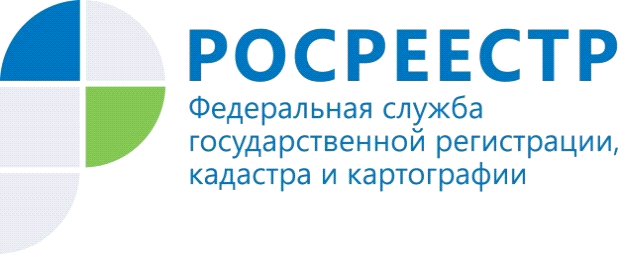 «Земля для стройки»: успешная реализация проектаВ настоящее время во всех субъектах страны Росреестр успешно реализует проект «Земля для стройки».В 2020 году ведомство по поручению Правительства РФ провело масштабную работу по выявлению свободных территорий для возможной застройки. На основе полученной аналитической информации все данные о перспективных участках под жилищное строительство со всей страны были размещены на Публичной кадастровой карте, которую ведет и наполняет подведомственная Росреестру Кадастровая палата. В целом по России было выявлено более 5 тысяч участков площадью около 100 тысяч га, которые подходят для жилищного строительства и на которых можно построить порядка 310 млн квадратных метров жилья.Управление Росреестра по Республике Алтай совместно с региональной управленческой командой тоже провели тщательный анализ эффективности использования земельных участков на территории республики, для определения возможности вовлечения их в оборот в целях жилищного строительства.На территории Республики Алтай под жилую застройку был определен             1 земельный участок площадью 24 га и 17 территорий площадью 901 га, расположенные в г. Горно-Алтайске, Майминском, Чемальском, Онгудайском, Усть-Канском, Усть-Коксинском, Кош-Агачском районах. На сегодняшний день земли общей площадью 34,05 га уже вовлечены в оборот, на них начато строительство.«Строительство является локомотивом развития экономики и драйвером социального благополучия людей, поэтому крайне необходимо содействовать этому процессу. Учитывая его важность и общественную значимость, в короткие сроки была проведена работа по выявлению земель, использование которых возможно под жилищное строительство. Сегодня мы видим, что результаты проделанной работы востребованы, проект «Земля для стройки» стал удобным инструментом, с помощью которого граждане и инвесторы уже выбрали и смогут выбрать подходящие для строительства жилья земли», - отмечает Первый заместитель Председателя Правительства Республики Алтай Виталий Махалов.Работа по выявлению земель для жилищного строительства  и вовлечению их в оборот продолжается.Материал подготовлен Управлением Росреестра по Республике Алтай